Publicado en Monzón el 01/07/2024 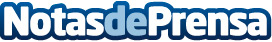 Autocares Piquer, ideal para descubrir España a partir de circuitos en Autocar de primera claseExplorar la riqueza cultural y natural de España ahora es más accesible y cómodo que nunca, gracias a los innovadores circuitos por España en autocar ofrecidos por esta empresa oscenseDatos de contacto:Pablo PiquerAutocares Piquer974416131Nota de prensa publicada en: https://www.notasdeprensa.es/autocares-piquer-ideal-para-descubrir-espana-a Categorias: Nacional Viaje Turismo Movilidad y Transporte http://www.notasdeprensa.es